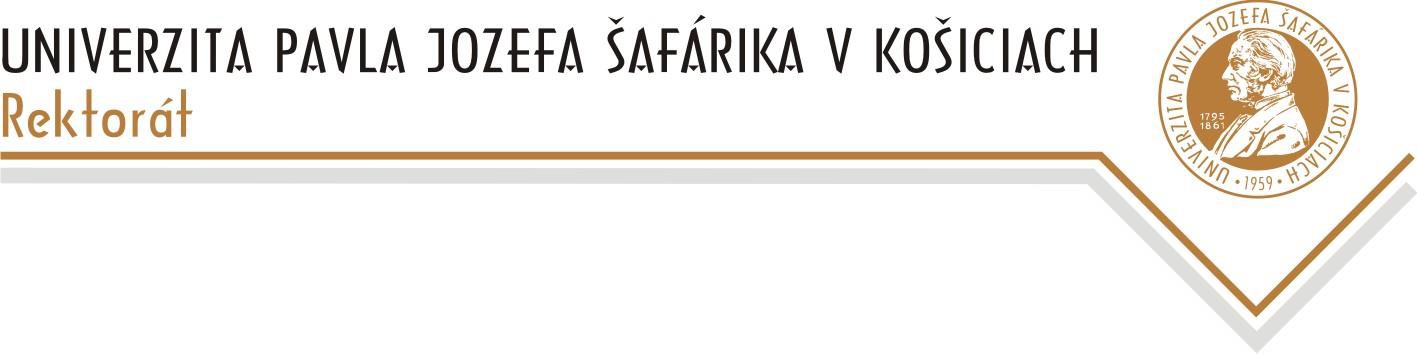 NADLIMITNÁ ZÁKAZKAVerejná súťažpostupom podľa § 66 zákona č. 343/2015 Z. z. o verejnom obstarávaní ao zmene a doplnení niektorých zákonov v znení neskorších predpisovSÚŤAŽNÉ	PODKLADYna predmet zákazkyVýskumná infraštruktúra pre COVID laboratórium projektu IPMVDCov  (TOVARY)Schválil:V Košiciach dňa 14. decembra  2021	..........................................................	    prof. RNDr. Pavol Sovák, CSc.	       rektor UPJŠ v Košiciach	Súlad súťažných podkladov so zákonom č. 343/2015 Z. z. o verejnom obstarávaní a o zmene a doplnení niektorých zákonov  v znení neskorších predpisov ( ďalej len „zákon o verejnom obstarávaní“ ) potvrdzuje:V Košiciach dňa 14. decembra  2021	..............................................................		            Mgr. Tatiana Görčöšová			      referent pre verejné obstarávanieOBSAH  SÚŤAŽNÝCH  PODKLADOVČASŤ A.1 POKYNY PRE UCHÁDZAČOVIdentifikácia verejného obstarávateľaÚvodné ustanoveniaPodmienky používania elektronických zariadeníDostupnosť dokumentovPredmet zákazkyRozdelenie predmetu zákazkyMiesto a lehota dodania predmetu zákazkyZdroj finančných prostriedkovPredpokladaná hodnota zákazkyVyhotovenie ponukyJazyk ponukyVariantné riešenieMena a ceny uvádzané v ponuke, mena finančného plneniaZábezpeka ponukyObsah ponukyPonuka uchádzačaNáklady na ponukuOprávnenie predložiť ponukuPredloženie ponuky a stiahnutie ponukyLehota na predkladanie ponúkLehota viazanosti ponúkKomunikácia medzi verejným obstarávateľom a záujemcami/uchádzačmiVysvetľovanie súťažných podkladovObhliadka miesta dodania predmetu zákazkyOtváranie ponúkPosúdenie splnenie podmienok účastiVysvetľovanie dokladov na preukázanie splnenie podmienok účastiVylúčenie uchádzačaVyhodnotenie ponúkVysvetľovanie ponúk, odôvodnenie mimoriadne nízkej ponukyOprava matematických chýbVylúčenie ponukyElektronická aukciaInformácia o výsledku vyhodnotenia ponúkUzavretie kúpnej zmluvyZrušenie použitého postupu zadávania zákazkyRevízne postupyDôvernosť procesu verejného obstarávaniaZáverečné ustanoveniaPríloh č. 1  PODMIENKY ÚČASTI UCHÁDZAČOVPodmienky účasti týkajúce sa osobného postaveniaPodmienky účasti týkajúce sa ekonomického a finančného postaveniaPodmienky účasti týkajúce sa technickej spôsobilosti alebo odbornej spôsobilostiJednotný európsky dokument k preukázaniu splnenia podmienok účastiPríloha č. 2 OPIS PREDMETU ZÁKAZKYPredmet zákazkyOsobitné požiadavkyHodnotenie ponúkVyužitie subdodávateľovPríloha č. 3 KRITÉRIUM NA VYHODNOTENIE PONÚK A PRAVIDLÁ ICH UPLATNENIAKritérium na vyhodnotenie ponúk a pravidlá ich uplatneniaPravidlá na uplatňovanie kritériaIdentifikácia úspešného uchádzačaElektronická aukciaPríloha č. 4 NÁVRH OBCHODNÝCH  PODMIENOK DODANIA PREDMETU ZÁKAZKYNávrh obchodných podmienok uchádzača – Kúpna zmluva s prílohamiPríloha č. 5 časť  (Cenová ponuka)Príloha č. 6 VZORY PREDKLADANÝCH DOKLADOV K SÚŤAŽNÝM PODKLADOMNADLIMITNÁ ZÁKAZKAVerejná súťažpostupom podľa § 66  zákona č. 343/2015 Z. z. o verejnom obstarávaní ao zmene a doplnení niektorých zákonov v znení neskorších predpisovSÚŤAŽNÉ	PODKLADYna predmet zákazkyVýskumná infraštruktúra pre COVID laboratórium projektu IPMVDCov  (TOVARY)Časť A1.  POKYNY PRE UCHÁDZAČOVKošice, december 20211	IDENTIFIKÁCIA VEREJNÉHO OBSTARÁVANázov organizácie:	Univerzita Pavla Jozefa Šafárika v KošiciachSídlo organizácie:	Šrobárova 2, 041 80 Košice Krajina:	Slovenská republikaIČO:	00397768URL:	www.upjs.skKontaktná osoba:	Mgr. Tatiana GörčöšováTelefón:	+421 55 234 1142, 0907 360 124e-mail:	tatiana.gorcosova@upjs.skAdresa hlavnej stránky verejného obstarávateľa: https://www.upjs.sk/Adresa stránky profilu kupujúceho (URL): https://www.uvo.gov.sk/profily/-/profil/pdetail/1036Adresa stránky, kde je možný prístup k dokumentácii VO: https://eo.eks.sk/ElektronickaTabula/Detail/2206	2	ÚVODNÉ USTANOVENIANadlimitná zákazka zadávaná postupom verejnej súťaže podľa § 66  zákona č. 343/2015 Z. z. o verejnom obstarávaní a o zmene a doplnení niektorých zákonov v znení neskorších predpisov (ďalej len „zákon o verejnom obstarávaní“).Zadávanie tejto zákazky vrátane realizácie elektronickej aukcie sa realizuje systémom Elektronické obstarávanie (EO), ktorý je súčasťou Elektronického kontraktačného systému (ďalej spoločne iba „EKS“).EKS je informačný systém, prostredníctvom, ktorého verejný obstarávateľ podľa § 7 ods. 1 písm. d) zákona o verejnom obstarávaní zadáva zákazky v súlade so zákonom. Elektronická podpora procesov (ďalej len „EPP“) je jeden zo subsystémov EKS. Podrobnejšie informácie sú uvedené vo Všeobecných podmienkach  (VP)  elektronického  obstarávania  (v  aktuálnom  znení),  ktoré  sú  verejne  prístupné v rámci systému EKS (ďalej len „VP EO“).Komunikácia a výmena informácií medzi verejným obstarávateľom a záujemcami/uchádzačmi sa uskutočňuje v slovenskom jazyku v písomnej forme výhradne prostredníctvom modulu elektronického obstarávania elektronického kontraktačného systému (ďalej len „EO EKS“), ktorý spĺňa všetky požiadavky stanovené podľa § 20 zákona o verejnom obstarávaní.Webové sídlo informačného systému EKS, prostredníctvom ktorého sa verejné obstarávanie realizuje, je: http://eo.eks.sk.Každý, kto ako záujemca má záujem o účasť vo verejnom obstarávaní alebo chce predložiť ponuku a nie je registrovaný v EKS, je povinný sa registrovať v EKS na adrese  https://portal.eks.sk/Sprava Dodavatelov/RegistraciaDodavatela/ZiadostORegistraciu.Hospodársky subjekt pri registrácii nemusí byť zapísaný v Zozname hospodárskych subjektov ani v Registri partnerov verejného sektora.Podmienky Identifikácie a Autentifikácie záujemcu/uchádzača sú uvedené vo VP EO.Postupy a úkony verejného obstarávateľa  a uchádzača neupravené v týchto súťažných podkladoch a v Oznámení o vyhlásení verejného obstarávania sa budú riadiť výlučne podľa zákona o verejnom obstarávaní.Predložením svojej ponuky uchádzač v plnom rozsahu a bez výhrad akceptuje všetky podmienky verejného obstarávateľa, týkajúce sa nadlimitnej zákazky bez využitia elektronického trhoviska, uvedené v Oznámení o vyhlásení verejného obstarávania a v týchto súťažných podkladoch.Je potrebné, aby si uchádzač dôkladne preštudoval súťažné podklady a dodržal všetky pokyny, formuláre, zmluvné ustanovenia a ďalšie špecifikácie uvedené v týchto súťažných podkladoch.PODMIENKY POUŽÍVANIA ELEKTRONICKÝCH ZARIADENÍNa používanie EKS, ako aj jeho subsystému EPP je potrebné splnenie nasledujúcich technických požiadaviek:Aktuálne verzie prehliadačov: Internet Explorer, Mozilla Firefox, Google Chrome.Ďalšie technické požiadavky:prehliadač so zapnutým javascript a cookies,prehliadač bez prídavných zásuvných modulov (plug-in, add-on), ktoré modifikujú vykonávanie a renderovanie aplikácie alebo zasahujú do http headers,operačný systém počítača bez vírusov, malware a spyware, ktoré zasahujú do http komunikácie,počítač pripojený k sieti Internet bez blokovania alebo modifikovania http protokolu s terminovaním ssl spojenia na klientovi,rozlíšenie obrazovky minimálne 1024 x 768 bodov,prehliadač PDF súborov.4	DOSTUPNOSŤ DOKUMENTOVDokumenty potrebné na vypracovanie ponuky a na preukázanie splnenia podmienok účasti (Oznámenie o vyhlásení verejného obstarávania, súťažné podklady a iná sprievodná dokumentácia) sú podľa zákona o verejnom obstarávaní verejne, bezodplatne, neobmedzene, úplne a priamo prístupné na Elektronickej tabuli v rámci systému EKS a predmetného verejného obstarávania, od uverejnenia Oznámenia o vyhlásení verejného obstarávania. Časti súťažných podkladov, ktoré majú byť súčasťou ponuky uchádzača a záujemca/uchádzač ich bude povinný pri vypracovaní ponuky upravovať, sú uverejnené podľa prvej vety v editovateľnej podobe.Ak prístup k dokumentom, potrebným na vypracovanie ponuky a na preukázanie splnenia podmienok účasti alebo ich časti nebude možné poskytnúť podľa zákona z dôvodu ochrany dôverných informácií, verejný obstarávateľ uvedie v Oznámení o vyhlásení verejného obstarávania opatrenia, ktoré sa vyžadujú na ochranu dôverných informácií a informáciu, ako možno získať prístup k príslušnému dokumentu.PREDMET ZÁKAZKYNázov predmetu zákazky: Výskumná infraštruktúra pre COVID laboratórium projektu IPMVDCov  Stručný opis predmetu  zákazky:Predmetom zákazky je dodanie výskumnej infraštruktúry pre COVID laboratórium projektu IPMVDCov pre Ústav lekárskej fyziológie, ktoré je pracoviskom Lekárskej fakulty Univerzity Pavla Jozefa Šafárika v Košiciach, potrebnej na vykonanie nezávislého výskumu a vývoja definovaného v projekte Operačného programu Integrovaná infraštruktúra. Súčasťou zákazky je doprava, vybalenie, uloženie, montáž zariadenia do priestorov verejného obstarávateľa vrátane zaškolenia odborného personálu, uvedenie do prevádzky, technická dokumentácia, návod na obsluhu v slovenskom resp. českom jazyku  a odstránenie a odvoz obalového materiálu, oprava a údržba počas záručnej doby a ďalšie náklady súvisiace s dodaním predmetu zákazky podľa požiadavky verejného obstarávateľa. Podrobné vymedzenie predmetu zákazky  je uvedené v Prílohe č. 2 Opis predmetu zákazky  pre časť 1, časť 2 a časť 3 súťažných podkladov. Číselný kód podľa Spoločného Slovníka obstarávania (CPV):Hlavný predmet zákazky	33157400-9	Lekárske dýchacie prístrojeDoplňujúce predmety33100000-1	Zdravotnícke vybavenie33112320-7	Dopplerovské zariadenia33115000-9	Tomografické prístroje33124000-5	Diagnostické a rádiodiagnostické prístroje a spotrebný materiál33168000-5	Endoskopia, endochirurgické prístroje33168100-6	Endoskopy33195000-3	Systém monitorovania pacientov51410000-9	Inštalácia lekárskych zariadení60000000-8	Dopravné služby (bez prepravy odpadu)6	ROZDELENIE PREDMETU ZÁKAZKYPredmet zákazky je rozdelený na tri samostatné časti:Časť 1:	Prístroje pre monitorovanie COVID	Časť 2:	Infraštruktúra pre laboratórium COVID Časť 3:	Prístroje pre monitorovanie životných funkcií pri COVID	Uchádzač môže predložiť ponuku na jednu časť predmetu zákazky, na dve časti alebo na všetky časti predmetu zákazky v súlade s Prílohou č. 2 Opis predmetu zákazky súťažných podkladov. Verejný obstarávateľ neobmedzuje  počet častí, ktoré možno zadať jednému uchádzačovi.V rámci jednej časti predmetu zákazky uchádzač predloží ponuku na všetky položky v celom rozsahu danej časti predmetu zákazky. Čiastkové plnenie sa nepripúšťa.7	MIESTO A LEHOTA DODANIA PREDMETU ZÁKAZKYMiestom dodania predmetu zákazky je Univerzita Pavla Jozefa Šafárika v Košiciach, Lekárska fakulta, Ústav lekárskej fyziológie, Trieda SNP 1, 040 11  KošicePlnenie kúpnej zmluvy sa bude uskutočňovať na základe samostatnej  objednávky.Lehota dodania tovaru  pre všetky časti predmetu zákazky  je maximálne 3 mesiace (resp. čo najskôr podľa možností vzhľadom na danú situáciu pandémie Covid) odo dňa doručenia objednávky uchádzačovi, ak nie je stanovené inak.8	ZDROJ FINANČNÝCH PROSTRIEDKOVPredmet zákazky bude financovaný z prostriedkov štátneho rozpočtu, resp. z vlastných finančných prostriedkov verejného obstarávateľa a z finančných prostriedkov Európskeho fondu regionálneho rozvoja prostredníctvom Operačného programu Integrovaná infraštruktúra:Názov projektu: Návrh a implementácia pokročilých metód ventilačnej liečby a diagnostiky vírusových pneumónií vrátane Covid-19 s možnosťou ich rýchleho osvojeniaKód ITMS2014+: 313011ASX1Číslo zmluvy: 083/2021/OPII/VAKód výzvy: OPII-VA/DP/2020/9.2-01 – Výzva na predkladanie žiadostí o poskytnutie nenávratného finančného príspevku na podporu účasti slovenských výskumných inštitúcií v medzinárodných výskumných projektoch zameraných na boj proti pandémii vyvolanej ochorením COVID-19.Verejný obstarávateľ nebude poskytovať preddavky ani zálohové platby. Financovanie bude realizované bezhotovostným platobným stykom po splnení dodávky, uvedenej v samostatnej objednávke. Lehota splatnosť faktúry je 60 (šesťdesiat) kalendárnych dní odo dňa riadneho doručenia faktúry, z dôvodu jej odsúhlasenia poskytovateľom nenávratného finančného príspevku (NFP).Podrobné vymedzenie záväzných zmluvných podmienok na dodanie predmetu zákazky tvorí bod č. 13 Mena a ceny uvádzané v ponuke, mena finančného plnenia tejto časti súťažných podkladov, Príloha č. 2   Opis predmetu zákazky a Príloha č. 4 Obchodné podmienky dodania predmetu zákazky súťažných podkladov.9	PREDPOKLADANÁ HODNOTA ZÁKAZKY9.1.	Celková predpokladaná hodnota zákazky na tento predmet zákazky je vo výške:1 939 413,32 EUR bez DPHz toho predpokladaná hodnota zákazky pre jednotlivé časti je vo výške:	Časť 1:	Prístroje pre monitorovanie COVID		1 077 959,98 eur bez DPH		Časť 2:	Infraštruktúra pre laboratórium COVID 		   479 355,00 eur bez DPH	Časť 3:	Prístroje pre monitorovanie životných funkcií pri COVID	     382 098,34 eur bez DPH		10	VYHOTOVENIE PONUKYUchádzač  predloží  kompletnú  ponuku  v jednom  vyhotovení  v elektronickej  podobe  podľa  týchto súťažných podkladov, a to elektronickými prostriedkami, spôsobom určeným funkcionalitou EO EKS.Doklady a dokumenty,   ktoré   tvoria   ponuku   uchádzača,   a ktoré   neboli   pôvodne   vyhotovené  v elektronickej forme, ale v listinnej (napr. dokumenty podľa príloh súťažných podkladov), sa spôsobom určeným funkcionalitou EKS predkladajú naskenované vo formáte „pdf“.Doklady a dokumenty, ktoré tvoria ponuku uchádzača, a ktoré boli pôvodne vyhotovené v elektronickej forme sa predkladajú spôsobom určeným funkcionalitou EKS v pôvodnej elektronickej podobe.Uchádzačom predložené doklady a dokumenty:Predložené doklady a dokumenty podľa bodu 10.2 musia verne zodpovedať pôvodnému dokladu tak, aby verejný obstarávateľ mohol bez pochybností posúdiť splnenie podmienok účasti, požiadaviek na predmet zákazky a požiadaviek na ponuku.Tieto doklady a dokumenty verejný obstarávateľ nezverejňuje.Uchádzačom predloženú ponuku obstarávateľ, v súlade s § 64 ods. 1 zákona o verejnom obstarávaní, však zverejní vo svojom profile, s tým, že zverejnené dokumenty nemôžu obsahovať rodné číslo a osobné údaje v zmysle zákona č. 18/2018 Z. z. o ochrane osobných údajov. Taktiež, ak ide o dokumenty, ktoré sú podpísané alebo obsahujú odtlačok pečiatky, tieto sa v elektronickej podobe predkladajú s uvedením mena a priezviska osôb, ktoré dokumenty podpísali a dátumu podpisu, bez uvedenia podpisu týchto osôb a odtlačku pečiatky. Takto upravené dokumenty verejný obstarávateľ zverejní.V prípade, ak by ponuka mala obsahovať osobné údaje, podľa nariadenia Európskeho parlamentu a Rady (EÚ) 2016/679 z 27. apríla 2016 o ochrane fyzických osôb pri spracúvaní osobných údajov a o voľnom pohybe takýchto údajov, ktorým sa zrušuje smernica 95/46/ES (všeobecné nariadenie o ochrane údajov) (ďalej len „Nariadenie GDPR“) a v zmysle príslušných ustanovení zákona č. 18/2018Z. z. o ochrane osobných údajov a o zmene a doplnení niektorých zákonov (ďalej len „Zákon o ochrane osobných údajov“), alebo iné informácie, ktoré uchádzač považuje za dôverné alebo obchodné tajomstvo v zmysle platných právnych predpisov Slovenskej republiky a Európskej únie, je potrebné zo strany uchádzača tieto údaje vo vyhotovení ponuky v elektronickej podobe označenej/označených zo strany uchádzača ako „Príloha na zverejnenie/Prílohy na zverejnenie“, anonymizovať v súlade s relevantnými právnymi predpismi.Ak uchádzač nevypracoval svoju ponuku sám, uvedie v ponuke osobu, ktorej služby alebo podklady pri jej vypracovaní využil (pozri Príloha č. 6, Vzor č. 1 súťažných podkladov). Údaje podľa prvej vety uchádzač uvedie v rozsahu: meno a priezvisko, obchodné meno alebo názov, adresa pobytu, sídlo alebo miesto podnikania a identifikačné číslo, ak bolo pridelené.Verejný obstarávateľ môže požiadať uchádzača o originály dokladov a dokumentov, ktoré predložil vo svojej ponuke v skenovanej podobe ak:sa stane úspešným v tomto verejnom obstarávaní,v prípade pochybnosti o pravdivosti takto vyhotovených dokladov a dokumentov.Uchádzač je zodpovedný za označenie a zabezpečenie predložených dokumentov/súborov v ponuke v súlade s platnými právnymi predpismi Slovenskej republiky a Európskej únie.Všetky náklady a výdavky spojené s prípravou, vyhotovením a predložením ponuky znáša záujemca bez finančného nároku voči verejnému obstarávateľovi, bez ohľadu na výsledok verejného obstarávania.11 	JAZYK PONUKYCelá ponuka a ďalšie doklady a dokumenty vo verejnom obstarávaní sa predkladajú v štátnom jazyku, t. j.  v slovenskom jazyku.Ak je doklad alebo dokument vyhotovený v cudzom jazyku, predkladá sa spolu s jeho úradným prekladom do štátneho jazyka; to neplatí pre ponuky, doklady a dokumenty vyhotovené v českom jazyku. Ak sa zistí rozdiel v ich obsahu, rozhodujúci je úradný preklad do štátneho jazyka, t. j. do slovenského jazyka.VARIANTNÉ RIEŠENIEZáujemcom  sa  neumožňuje predložiť  variantné  riešenie  vo  vzťahu  k  požadovanému  predmetu zákazky.Ak bude súčasťou ponuky	 aj variantné riešenie, variantné riešenie nebude zaradené do vyhodnocovania a bude sa naň hľadieť, akoby nebolo predložené.13 	MENA A CENY UVÁDZANÉ V PONUKE, MENA FINANČNÉHO PLNENIAUchádzačom navrhovaná cena za požadovaný predmet zákazky uvedená v ponuke uchádzača bude vyjadrená v mene EUR.Navrhovaná cena musí byť stanovená podľa zákona NR SR č.18/1996 Z. z. o cenách v znení neskorších predpisov, vyhlášky MF SR č.87/1996 Z. z., ktorou sa vykonáva zákon Národnej rady Slovenskej republiky č.18/1996 Z. z. o cenách.Záujemca je pred predložením svojej ponuky povinný vziať do úvahy všetko, čo je nevyhnutné na úplné a riadne plnenie kúpnej zmluvy, pričom uchádzač do svojich zmluvných cien zahrnie všetky náklady spojené s plnením predmetu zákazky, ktoré môžu akýmkoľvek spôsobom ovplyvniť cenu a charakter ponuky. V prípade, že uchádzač bude úspešný, nebude akceptovaný žiadny následný nárok úspešného uchádzača na zmenu navrhovanej ceny z dôvodu chýb a opomenutí jeho povinností. Dohodnutá cena  uvedená v ponuke uchádzača v návrhu kúpnej zmluvy musí platiť počas celého obdobia trvania zmluvy a nie je možné ju navýšiť.Navrhovaná celková cena za dodanie predmetu zákazky, vyjadrená v súlade so súťažnými podkladmi, musí obsahovať cenu za celú časť predmetu zákazky, čiže súčet všetkých položiek, ktorý vychádza z uchádzačom ocenených položiek.Cena za MJ položky musí byť vyššia ako nula. Cena rovná nule znamená, že ponuka nie je ocenená podľa požiadaviek verejného  obstarávateľa.  Neocenenie  niektorej  z položiek  bude  dôvodom  na vylúčenie ponuky uchádzača v zmysle § 53 ods. 5 zákona o verejnom obstarávaní, nakoľko takáto ponuka bude považovaná za ponuku nekompletnú podľa rozsahu.Pre výpočet celkovej zmluvnej ceny uchádzač vyplní v Prílohe č 5 – Príloha č. 2 Cenová ponuka  (pre časť 1 alebo časť 2, 3 podľa toho, na ktorú časť ponuku predkladá) súťažných podkladov nasledovné údaje (v prílohe sú v tabuľke podfarbené zelenou):navrhovaná cena za mernú jednotku (MJ) položky časti predmetu zákazky – v EUR bez DPH,DPH pre MJ položky časti predmetu zákazky - sadzba v %.Z vyplnených údajov budú vypočítané hodnoty:DPH pre MJ položky časti predmetu zákazky - vyčíslená hodnota DPH v EUR,navrhovaná cena za MJ položky časti predmetu zákazky - v EUR s DPH,navrhovaná cena za požadované množstvo MJ položky - v EUR bez DPH,vyčíslená hodnota DPH položky za celkové množstvo MJ - v EUR,navrhovaná cena za  požadované množstvo MJ položky - v EUR s DPH.,navrhovaná celková cena za dodanie požadovaného predmetu zákazky - v EUR bez DPH,navrhovaná celková cena za dodanie požadovaného predmetu zákazky - v EUR s DPH,Ak uchádzač nie je platiteľom DPH v Slovenskej republike, uvedie navrhovanú cenu celkom, ktorej súčasťou je aj DPH (uvedie sadzbu DPH v % 0). Súčasne na túto skutočnosť v ponuke upozorní. Ak je uchádzač platcom DPH, uvedie príslušnú sadzbu DPH.V prípade, ak uchádzač má sídlo mimo územia Slovenskej republiky, vyčísli celkovú cenu za predmet zákazky s DPH v zmysle legislatívy platnej na území Slovenskej republiky v čase predkladania ponúk, pre účely hodnotenie ponúk. Všetky ceny v ponuke je potrebné uvádzať zaokrúhlené na dve desatinné miesta pri dodržaní všeobecne platných pravidiel zaokrúhľovania s odstránením skrytých desatinných miest  a nastavením presnosti podľa zobrazenia (vo vlastnostiach súboru). 14	ZÁBEZPEKA PONUKYZábezpeka ponuky sa nevyžaduje.OBSAH PONUKYObsah ponuky je determinovaný týmito súťažnými podkladmi a šablónou/formulárom ponuky, ktorý je uvedený v systéme EKS. Šablóna/formulár ponuky s názvom „Ponuka“ je pre uchádzača prístupná z Elektronickej tabule predmetnej zákazky. Uchádzač  predkladá ponuku tým spôsobom, že vyplní predmetnú šablónu/formulár ponuky v súlade s týmito súťažnými podkladmi svojim návrhom a prostredníctvom EKS ju odošle. Dokumenty v rámci ponuky predkladané v elektronickej podobe musia byť zo strany uchádzača vložené v dvoch vyhotoveniach podľa bodu 10 Vyhotovenie ponuky týchto súťažných podkladov, pričom ponuka predložená uchádzačom musí obsahovať doklady, dokumenty a vyhlásenia podľa bodov 15 a 16 týchto súťažných podkladov, vo forme uvedenej v týchto súťažných podkladoch, doplnené tak ako je to stanovené v týchto súťažných podkladoch, t. j. vrátane hesla pre šifrovanie ponuky a potvrdenie tohto hesla jeho opätovným uvedením. Uchádzač nie je oprávnený meniť znenie dokladov, dokumentov a vyhlásení, ktorých vzory sú súčasťou týchto súťažných podkladov, je však oprávnený a povinný tieto správne a pravdivo vyplniť podľa požiadaviek verejného obstarávateľa na predmet zákazky uvedených v súťažných podkladoch.Potvrdenia, doklady a dokumenty tvoriace obsah ponuky, požadované v oznámení o vyhlásení verejného obstarávania  a v týchto súťažných podkladoch, musia byť v ponuke predložené ako originály, nie staršie ako tri mesiace alebo úradne osvedčené kópie týchto dokladov alebo dokumentov, pokiaľ nie je v týchto súťažných podkladoch určené inak.Doklady a dokumenty, ktoré tvoria ponuku uchádzača, a ktoré boli  vyhotovené v elektronickej forme sa predkladajú v  elektronickej podobe a doklady a dokumenty,  ktoré neboli  vyhotovené v elektronickej forme, ale v listinnej sa predkladajú naskenované. Ak ponuka obsahuje dôverné informácie, uchádzač ich v ponuke viditeľne označí. Verejný obstarávateľ odporúča, aby ponuka predložená podľa týchto súťažných podkladov obsahovala uchádzačom vypracovaný Zoznam dôverných informácií  s identifikáciou čísla strany, čísla odseku, bodu a textu obsahujúceho dôverné informácie.PONUKA UCHÁDZAČADoklady a dokumenty, prostredníctvom ktorých uchádzač preukazuje splnenie   podmienok  účasti  uchádzačov  vo verejnom  obstarávaní   v zmysle   § 32 ods. 1 zákona o verejnom obstarávaní, uvedených v týchto súťažných podkladoch, resp. JED, ktorým preukazuje splnenie podmienok účasti uvedených v Prílohe č. 1 Splnenie podmienok účasti .  Dokument, resp. dokumenty uchádzač nahrá do ponuky v časti formulára „Podmienky účasti“.Návrh kúpnej zmluvy podľa Prílohy č. 4 (samostatne pre každú časť 1 až časť 3, podľa toho, na ktorú časť/časti ponuku predkladá) týchto súťažných podkladov, vo formáte napr. pdf a pod. Návrh kúpnej zmluvy, ktorý musí byť podpísaný uchádzačom alebo osobou/osobami oprávnenou/nými konať za uchádzača/ov, v prípade skupiny dodávateľov musí byť podpísaný každým členom skupiny alebo osobou/osobami oprávnenými konať v danej veci za člena skupiny a musí byť doplnený o:identifikačné údaje uchádzača  (Čl. I,  ods. 1),názov časti, na ktorú predkladá ponuku (Čl. II, ods. 1 Čl. III., ods. 1),celkovú cenu (Čl. IV. ods. 2),lehotu dodania (Čl. VI., ods. 3),kontaktnú osobu, poverenú realizáciou zmluvy (Čl. XIII., ods. 3).Dokument uchádzač nahrá do ponuky v časti formulára „Ostatné dokumenty ponuky“.16.3	Vyplnené prílohy, ktoré sú súčasťou Prílohy č. 4 (samostatne pre každú časť 1 až časť 3, podľa toho, na ktorú časť/časti ponuku predkladá) týchto súťažných podkladov, ktoré musia byť podpísané uchádzačom alebo osobou/osobami oprávnenou/nými konať za uchádzača/ov, v prípade skupiny dodávateľov musí byť podpísaný každým členom skupiny alebo osobou/osobami oprávnenými konať v danej veci za člena skupiny, súbor uchádzač predloží v needitovateľnej forme vo formáte „pdf“.Uchádzač predloží nasledujúce prílohy:Príloha č. 1 – Technická špecifikácia predmetu zmluvy  (podľa toho, na ktorú časť/-ti predkladá ponuku).Uchádzač v Prílohe č. 5/Príloha č. 1 súťažných podkladov uvedie ponúkaný tovar predmetu zákazky tým, že k požadovanej položke uvedie konkrétny ponúkaný tovar, ktorý verejný obstarávateľ bude môcť posúdiť z hľadiska splnenia požadovaných špecifikácií. Ponúkaný tovar uchádzač identifikuje názvom, obchodnou značkou, presným opisom uvedie presnú technickú špecifikáciu a parametre ponúkaného tovaru (príp. môže doplniť aj  link na internetovú stránku daného tovaru)  tak, aby verejný obstarávateľ mohol jasne a jednoznačne identifikovať ponúkaný tovar a posúdiť/vyhodnotiť, či spĺňa požadované špecifikácie (Príloha č. 2  Opis predmetu zákazky).Uchádzačom predložená vyplnená Príloha č. 5/Príloha č. 1  tejto časti  súťažných podkladov (podľa toho, na ktorú časť/-ti predkladá ponuku) sa následne (po vyhodnotení technickej špecifikácie) pre úspešného uchádzača stáva Prílohou č. 1 Kúpnej zmluvy.Príloha č. 2 – Štruktúrovaný rozpočet ceny predmetu zmluvy (podľa toho, na ktorú časť/-ti predkladá ponuku).Uchádzačom predložená vyplnená Príloha č. 5/Príloha č. 2 tejto časti  súťažných podkladov (podľa toho, na ktorú časť/-ti predkladá ponuku) sa následne (po vyhodnotení a následne po elektronickej aukcii a jej aktualizácii zo strany úspešného uchádzača) pre úspešného uchádzača stáva Prílohou č. 2 Kúpnej zmluvy.Dokumenty uchádzač nahrá do ponuky v časti formulára „Ostatné dokumenty ponuky“.Návrh na plnenie kritéria podľa šablóny s názvom „Hodnotiace kritériá“ uvedenej v rámci šablóny/formuláru ponuky s názvom „Ponuka“ v systéme EKS. Uchádzač v rámci šablóny „Hodnotiace kritériá“ uvedie svoj návrh na plnenie kritéria Celková cena za dodanie časti  predmetu zákazky vyjadrená v EUR s DPH. Príloha č. 5   Štruktúrovaný rozpočet ceny predmetu zmluvy  súťažných podkladov (podľa toho, na ktorú časť/-ti predkladá uchádzač ponuku), uchádzač v tejto prílohe uvedie údaje o navrhovanej cene  položky predmetu zákazky, podľa pokynov v bode 13 týchto súťažných podkladov. Súbor   uchádzač   vyplní   a   predloží   v   editovateľnej   forme,   vo   formáte podporovanom aplikáciou Excel.Uchádzačom predložená vyplnená Príloha č. 5/Príloha č. 2 tejto časti  súťažných podkladov (podľa toho, na ktorú časť/-ti predkladá ponuku) sa po vyhodnotení a následne po elektronickej aukcii a jej aktualizácii zo strany úspešného uchádzača sa pre úspešného uchádzača stáva Prílohou č. 2 Kúpnej zmluvy.Návrh na plnenie kritéria  uchádzač nahrá do ponuky v časti formulára „Hodnotiace kritériá“.Čestné vyhlásenia uchádzača vo verejnom obstarávaní  podľa Prílohy č. 6 Vzor č. 1 až Vzor č. 3) týchto súťažných podkladov, ktoré musí byť podpísané uchádzačom alebo osobou oprávnenou konať za uchádzača a musia byť predložené needitovateľnej forme vo formáte „pdf“ a pod. Dokument uchádzač nahrá do ponuky v časti formulára „Ostatné dokumenty ponuky“.Dokument preukazujúci, kto je oprávnený konať v mene uchádzača (podpísané plnomocenstvo štatutárneho orgánu) uchádzača alebo lídra skupiny dodávateľov pre zástupcu uchádzača alebo skupiny dodávateľov, ktorý je oprávnený konať v mene uchádzača alebo skupiny dodávateľov v záväzkových vzťahoch, ak ponuku podpísala osoba, ktorá nie je štatutárnym orgánom uchádzača alebo člena skupiny. Dokument uchádzač nahrá do ponuky v časti formulára „Ostatné dokumenty ponuky“.Dokument preukazujúci, kto je lídrom skupiny dodávateľov (podpísané plnomocenstvo všetkých členov skupiny dodávateľov pre jedného z členov skupiny dodávateľov konať v mene všetkých členov skupiny dodávateľov a prijímať pokyny v tomto verejnom obstarávaní, ako aj konať v mene skupiny dodávateľov v tomto verejnom obstarávaní, ak ponuku predkladá skupina dodávateľov. Dokument uchádzač nahrá do ponuky v časti formulára „Ostatné dokumenty ponuky“.NÁKLADY NA PONUKUVšetky náklady a výdavky spojené s prípravou a predložením ponuky znáša záujemca/uchádzač bez finančného nároku voči verejnému obstarávateľovi, bez ohľadu na výsledok verejného obstarávania. Ponuky doručené predpísaným spôsobom podľa týchto súťažných podkladov, t. j. elektronicky, spôsobom určeným funkcionalitou EO EKS v lehote na predkladanie ponúk podľa týchto súťažných podkladov, sa uchádzačom nevracajú. Zostávajú ako súčasť dokumentácie vyhláseného verejného obstarávania.OPRÁVNENENIE PREDLOŽIŤ PONUKUZáujemcom/uchádzačom môže byť hospodársky subjekt, vystupujúci voči verejnému obstarávateľovi samostatne alebo skupina hospodárskych subjektov, vystupujúcich voči verejnému obstarávateľovi spoločne. Uchádzač nemôže byť v tom istom postupe zadávania zákazky zároveň aj členom skupiny dodávateľov, ktorá predkladá ponuku.	Skupina dodávateľov nemusí vytvoriť právnu formu na účely účasti vo verejnom obstarávaní, musí však stanoviť lídra skupiny dodávateľov v procese verejného obstarávania. Všetci členovia takejto skupiny dodávateľov, utvorenej na poskytnutie predmetu zákazky, sú povinní udeliť plnomocenstvo jednému z členov skupiny dodávateľov konať v mene všetkých členov skupiny dodávateľov a prijímať pokyny v tomto verejnom obstarávaní, ako aj konať v mene skupiny dodávateľov pre prípad prijatia ich ponuky.	V prípade prijatia ponuky skupiny dodávateľov sa vyžaduje, aby skupina dodávateľov pred podpisom kúpnej zmluvy uzatvorila a predložila verejnému obstarávateľovi zmluvu, v ktorej budú jednoznačne stanovené vzájomné práva a povinnosti, kto sa akou časťou bude podieľať na plnení zákazky, ako aj skutočnosť, že všetci členovia skupiny dodávateľov sú viazaní záväzkami voči verejnému obstarávateľovi spoločne a nerozdielne.PREDLOŽENIE PONUKY A STIAHNUTIE PONUKYPonuka  predložená  uchádzačom  musí  byť  vypracovaná  v súlade  s podmienkami uvedenými v Oznámení o vyhlásení verejného obstarávania a v týchto súťažných podkladoch a nesmie obsahovať žiadne obmedzenia alebo výhrady, ktoré sú v rozpore s uvedenými požiadavkami a nesmie obsahovať také skutočnosti, ktoré sú v rozpore so všeobecne záväznými právnymi predpismi.Verejný obstarávateľ žiada uchádzačov, aby pri príprave ponúk a v priebehu verejného obstarávania dbali na povinnosti, vyplývajúce z Nariadenia GDPR a zo Zákona o ochrane osobných údajov.Každý uchádzač môže vo verejnom obstarávaní predložiť iba jednu ponuku, buď samostatne sám za seba alebo ako člen skupiny dodávateľov, a to výlučne v písomnej forme – elektronicky, spôsobom určeným funkcionalitou EO EKS. Uchádzač nemôže byť v tom istom postupe zadávania zákazky zároveň aj členom skupiny dodávateľov, ktorá predkladá ponuku.Uchádzač predloží úplnú ponuku v určených komunikačných formátoch a určeným spôsobom tak, aby bola zabezpečená pred zmenou jej obsahu, výlučne elektronicky, spôsobom určeným funkcionalitou EO EKS. Kódovanie a šifrovanie zabezpečuje EKS bez akejkoľvek potreby ďalších nástrojov.Verejný obstarávateľ elektronicky, prostredníctvom funkcionality EO EKS potvrdí prijatie ponuky uchádzačovi.Verejný obstarávateľ vylúči uchádzača:ak nedodržal určený spôsob komunikácie,ak obsah jeho ponuky nie je možné sprístupniť,ak nepredložil ponuku vo vyžadovanom formáte kódovania, ak je potrebný na ďalšie spracovanie pri vyhodnocovaní ponúk.Ponuka predložená v elektronickej podobe po uplynutí lehoty na predkladanie ponúk: elektronický nástroj https://eo.eks.sk neumožňuje predkladanie ponúk po lehote na predkladanie ponúk.Uchádzač môže predloženú ponuku  dodatočne doplniť, zmeniť  alebo vziať späť do uplynutia lehoty na predkladanie ponúk.Stiahnutie ponuky je možné vykonať odvolaním pôvodnej ponuky a to výlučne elektronickými prostriedkami, spôsobom určeným funkcionalitou EO EKS. Stiahnutú ponuku je potrebné doručiť spôsobom opísaným v týchto súťažných podkladoch v lehote na predkladanie ponúk.LEHOTA  NA PREDKLADANIE PONÚKZa doručenú ponuku sa považuje iba tá ponuka, ktorá je doručená verejnému obstarávateľovi prostredníctvom elektronického portálu EKS v lehote na predkladanie ponúk, stanovenej podľa zákona o verejnom obstarávaní, do 20.  01. 2022 do 09:00 hod. Elektronický nástroj https://eo.eks.sk neumožňuje predkladanie ponúk po lehote na jej predloženie, z uvedeného dôvodu sa § 49 ods. 3 písm. a) neaplikuje.Uchádzači doručia svoje ponuky v lehote na predkladanie ponúk výlučne elektronicky, spôsobom určeným funkcionalitou EO EKS.Obsah každej ponuky bude komisii sprístupnený až po uplynutí lehoty na predkladanie ponúk v lehote podľa zákona.LEHOTA VIAZANOSTI PONUKYUchádzač je svojou ponukou viazaný počas lehoty viazanosti ponúk. Lehota viazanosti ponúk plynie od uplynutia lehoty na predkladanie ponúk do uplynutia lehoty viazanosti ponúk stanovenej verejným obstarávateľom.Lehota viazanosti ponúk je pre túto zákazku stanovená do 31. 10. 2022.Verejný obstarávateľ podľa zákona oznámi uchádzačom zmenenú lehotu viazanosti ponúk. Uchádzači sú svojou ponukou viazaní do uplynutia verejným obstarávateľom oznámenej lehoty viazanosti ponúk, vrátane zmenenej lehoty viazanosti ponúk.KOMUNIKÁCIA MEDZI VEREJNÝM OBSTARÁVATEĽOM A ZÁUJEMCAMI/UCHÁDZAČMIKomunikácia a výmena informácií medzi verejným obstarávateľom a záujemcami / uchádzačmi sa uskutočňuje v slovenskom jazyku písomne – prostredníctvom elektronických prostriedkov, spôsobom určeným funkcionalitami EKS.Komunikácia, výmena a uchovávanie informácií sa uskutočňuje spôsobom, ktorý zabezpečí integritu a zachovanie dôvernosti údajov uvedených v ponuke.Podrobné  pravidlá  a podmienky  komunikácie  a výmeny  informácií  v tomto  verejnom  obstarávaní v rámci EKS sú uvedené v platných VP EO.VYSVETĽOVANIE SÚŤAŽNÝCH PODKLADOVVysvetlenie informácií, uvedených v Oznámení o vyhlásení verejného obstarávania, verejný obstarávateľ bezodkladne oznámi všetkým záujemcom, najneskôr však šesť dni pred uplynutím lehoty na predkladanie ponúk za predpokladu, že o vysvetlenie sa požiada dostatočne vopred, a to prostredníctvom portálu https://eo.eks.sk .Vysvetlenie  bude  verejne  a  priamo  prístupné  na  Elektronickej  tabuli  v  rámci  systému  EKS a predmetného verejného obstarávania a zároveň bude registrovaným záujemcom alebo uchádzačom odosielané/doručované prostredníctvom portálu https://eo.eks.sk do konta záujemcu, zriadenom na predmetnom portáli. Momentom odoslania prostredníctvom https://eo.eks.sk sa považuje vysvetlenie za doručené.Ak si vysvetlenie informácií, potrebných na vypracovanie ponuky alebo na preukázanie splnenia podmienok účasti, hospodársky subjekt alebo záujemca nevyžiadal dostatočne vopred alebo jeho význam je z hľadiska prípravy ponuky nepodstatný, verejný obstarávateľ nie je povinný predĺžiť lehotu na predkladanie ponúk.OBHLIADKA MIESTA DODANIA PREDMETU ZÁKAZKYObhliadka miesta poskytnutia predmetu zákazky sa neuskutoční.OTVÁRANIE PONÚKNeverejné otváranie ponúk sa vykoná   dňa   20. 01. 2022 o 10:00 hod., na Univerzite Pavla Jozefa Šafárika v Košiciach, Rektorát, Šrobárova 2, 041 80 Košice.Komisia na vyhodnotenie ponúk, menovaná verejným obstarávateľom, vykoná otváranie ponúk elektronickými   prostriedkami,   spôsobom   určeným   funkcionalitou   EKS,   a   to   odšifrovaním a sprístupnením obsahu ponúk v uvedenej lehote a v súlade so zákonom.Podľa ustanovenie § 54 ods. 3 zákona o verejnom obstarávaní je otváranie ponúk neverejné, údaje z otvárania ponúk sa nezverejňujú a zápisnica z otvárania ponúk sa uchádzačom nezasiela.VYHODNOTENIE SPLNENIA PODMIENOK ÚČASTIHodnotenie  splnenia  podmienok  účasti  uchádzačov  bude  založené  na  preskúmaní  splnenia podmienok účasti, týkajúcich sa:osobného postavenia uchádzača podľa § 32 ods. 1 zákona o verejnom obstarávaníUchádzač môže nahradiť doklady, preukazujúce splnenie podmienok účasti v súlade s ustanovením § 39 zákona o verejnom obstarávaní predložením Jednotného európskeho dokumentu (JED).Uchádzač, ktorým je skupina dodávateľov, preukazuje splnenie podmienok účasti podľa ustanovenia § 37 zákona o verejnom obstarávaní.Verejný obstarávateľ posúdi splnenie podmienok účasti, týkajúcich sa postavenia uchádzačov v tomto verejnom obstarávaní v súlade s dokumentmi, potrebnými na vypracovanie ponuky alebo na preukázanie splnenia podmienok účasti, v súlade so zákonom o verejnom obstarávaní.VYSVETĽOVANIE DOKLADOV NA PREUKÁZANIE SPLNENIA PODMIENOK ÚČASTIVerejný obstarávateľ podľa zákona písomne – elektronickými prostriedkami, spôsobom určeným funkcionalitou EKS, požiada uchádzača o vysvetlenie alebo o doplnenie predložených dokladov vždy, keď z predložených dokladov nie je možné posúdiť ich platnosť alebo splnenie podmienky účasti. Uchádzač doručí vysvetlenie a doplnenie predložených dokladov verejnému obstarávateľovi písomne– elektronickými prostriedkami, spôsobom určeným funkcionalitou EKS v lehote do dvoch pracovných dní odo dňa odoslania žiadosti, pokiaľ verejný obstarávateľ neurčil dlhšiu lehotu.VYLÚČENIE UCHÁDZAČAVerejný obstarávateľ, podľa vyhodnotenia splnenia podmienok účasti, vylúči uchádzača z verejného obstarávania v súlade s ustanovením § 40 ods. 6 zákona o verejnom obstarávaní.Uchádzač, na ktorého sa vzťahuje dôvod na vylúčenie podľa § 40 ods. 6 písm. d) až g) a ods. 7 zákona,  je  oprávnený   verejnému   obstarávateľovi   preukázať,   že   prijal   dostatočné   opatrenia na vykonanie nápravy. Opatreniami na vykonanie nápravy musí uchádzač preukázať, že zaplatil alebo sa zaviazal zaplatiť náhradu týkajúcu sa akejkoľvek škody, napravil pochybenie, dostatočne objasnil sporné skutočnosti a okolnosti, a to aktívnou spoluprácou s príslušnými orgánmi, a že prijal konkrétne technické, organizačné a personálne opatrenia, ktoré sú určené na to, aby sa zabránilo budúcim pochybeniam, priestupkom, správnym deliktom alebo trestným činom.Uchádzač, ktorému bol uložený zákaz účasti vo verejnom obstarávaní potvrdený konečným rozhodnutím v inom členskom štáte, nie je oprávnený verejnému obstarávateľovi preukázať, že prijal opatrenie na vykonanie nápravy podľa §  40 ods. 8 druhej vety zákona, ak je toto rozhodnutie vykonateľné v Slovenskej republike.Verejný obstarávateľ posúdi opatrenia na vykonanie nápravy podľa § 40 ods. 8 druhej vety zákona predložené uchádzačom, pričom zohľadní závažnosť pochybenia a jeho konkrétne okolnosti. Ak opatrenia  na  vykonanie   nápravy   predložené   uchádzačom   považuje   verejný   obstarávateľ za nedostatočné, vylúči uchádzača z verejného obstarávania.Uchádzača z členského štátu, ak je v štáte svojho sídla, miesta podnikania alebo obvyklého pobytu oprávnený  vykonávať  požadovanú  činnosť,  verejný  obstarávateľ  nesmie  vylúčiť  z  dôvodu,  že na základe zákona sa vyžaduje na vykonávanie požadovanej činnosti určitá právna forma.Uchádzačovi bude písomne – elektronickými prostriedkami, spôsobom určeným funkcionalitou EKS, oznámené jeho vylúčenie, s uvedením dôvodu vylúčenia a lehoty, v ktorej môže byť doručená námietka podľa zákona.POSÚDENIE A VYHODNOTENIE PONÚKKomisia na vyhodnotenie ponúk vyhodnotí ponuky z hľadiska splnenia požiadaviek verejného obstarávateľa na predmet zákazky, a v prípade pochybností overí správnosť informácií a dôkazov, ktoré poskytli uchádzači. Vyhodnocovanie ponúk komisiou je neverejné.Ponuka nesmie obsahovať žiadne obmedzenia alebo výhrady, ktoré sú v rozpore s uvedenými požiadavkami a nesmie obsahovať také skutočnosti, ktoré sú v rozpore so všeobecne záväznými právnymi predpismi.VYSVETĽOVANIE PONÚK, ODÔVODNENIE MIMORIADNE NÍZKEJ PONUKYV prípade identifikácie nezrovnalostí alebo nejasností v poskytnutých informáciách alebo dôkazoch, ktoré uchádzač poskytol, verejný obstarávateľ písomne požiada o vysvetlenie ponuky a ak  je to potrebné aj o predloženie dôkazov. Vysvetlením  ponuky  nemôže  dôjsť  k jej  zmene.  Za  zmenu  ponuky  sa  nepovažuje  odstránenie zrejmých chýb v písaní a počítaní.Ponuka nesmie obsahovať žiadne obmedzenia alebo výhrady, ktoré sú v rozpore s uvedenými požiadavkami a nesmie obsahovať také skutočnosti, ktoré sú v rozpore so všeobecne záväznými právnymi predpismi.Ak sa pri zákazke javí ponuka v zmysle § 53 ako mimoriadne nízka vo vzťahu k dodávke, ktorá je predmetom zákazky, komisia písomne – elektronickými prostriedkami, spôsobom určeným funkcionalitou  EKS,  požiada  uchádzača  v  súlade  §  53  ods.  2  zákona  o verejnom  obstarávaní o vysvetlenie, týkajúce sa tej časti ponuky, ktoré sú pre jej cenu podstatné.Vysvetlenie sa môže týkať najmä:hospodárnosti výrobných postupov alebo hospodárnosti poskytovaných služieb,technického riešenia alebo osobitne výhodných podmienok, ktoré má uchádzač k dispozícii na dodanie tovaru, na poskytnutie služby,osobitosti tovaru alebo osobitosti služby navrhovanej uchádzačom,dodržiavania povinností v oblasti  pracovného práva, najmä s ohľadom na dodržiavanie minimálnych mzdových nákladov, ochrany životného prostredia alebo sociálneho práva,dodržiavania povinností voči subdodávateľom,možnosti uchádzača získať štátnu pomoc.	Uchádzač musí doručiť písomne – elektronickými prostriedkami, spôsobom určeným funkcionalitou EKS odôvodnenie mimoriadne nízkej ponuky do piatich pracovných dní odo dňa odoslania žiadosti o vysvetlenie, pokiaľ komisia neurčila dlhšiu lehotu.Ak uchádzač odôvodňuje mimoriadne nízku ponuku získaním štátnej pomoci, musí byť schopný v primeranej lehote, určenej komisiou preukázať, že mu štátna pomoc bola poskytnutá v súlade s pravidlami vnútorného trhu Európskej únie, inak verejný obstarávateľ vylúči ponuku.Komisia zohľadní vysvetlenie ponuky uchádzačom v súlade s požiadavkou podľa zákona o verejnom obstarávaní   alebo   odôvodnenie   mimoriadne   nízkej   ponuky   uchádzačom,   ktoré   vychádza z predložených dôkazov.OPRAVA MATEMATICKÝCH CHÝBZa zrejmé chyby v písaní  sa  považujú chyby, ktoré vznikli neúmyselne ako napr.  pisárske preklepy, vynechanie písmen, nesprávne citované ustanovenia predpisu a za chyby v počtoch možno považovať  nesprávny súčet dvoch položiek, posun desatinnej čiarky a pod. Za zrejmú chybu v písaní je možné považovať iba skutočne zjavnú a viditeľnú chybu v písaní, pričom tieto chyby nemajú vplyv na výsledok verejného obstarávania.O každej  vykonanej  oprave  bude uchádzač bezodkladne upovedomený a písomne požiadaný o vysvetlenie  ponuky  s  cieľom  odstránenia  zrejmých  chýb v ponuke, zistených pri jej vyhodnocovaní.V prípade, ak z ponuky uchádzača vyplýva viac rôznych návrhov na plnenie toho istého kritéria na vyhodnotenie ponúk, verejný obstarávateľ bude pri vyhodnocovaní ponuky obsahujúcej viac návrhov na plnenie toho istého kritéria na vyhodnotenie ponúk postupovať v zmysle Výkladového stanoviska č. 1/2021 Úradu pre verejné obstarávanie.Ak uchádzač nedoručí písomné vysvetlenie v lehote dvoch pracovných dní odo dňa odoslania žiadosti o vysvetlenie, pokiaľ komisia neurčila dlhšiu lehotu bude písomne upovedomený o vylúčení jeho ponuky s uvedením dôvodu vylúčenia a lehoty, v ktorej môže byť podaná námietka.VYLÚČENIE PONUKYVerejný obstarávateľ vylúči ponuku v súlade s ustanovením § 53 ods. 5 zákona o verejnom obstarávaní. Verejný obstarávateľ písomne – elektronickými prostriedkami, spôsobom určeným funkcionalitou EKS, oznámi uchádzačovi vylúčenie s uvedením dôvodov, a zároveň uvedie lehotu, v ktorej môže byť doručená námietka podľa zákona.ELEKTRONICKÁ AUKCIAVerejný obstarávateľ v súlade s § 54 ods. 7 zákona o verejnom obstarávaní vyzve elektronickými prostriedkami súčasne všetkých uchádzačov, ktorí neboli vylúčení a ktorých ponuky spĺňajú určené požiadavky na účasť v elektronickej aukcii. Východiskom elektronickej aukcie v rámci predmetu zákazky sú ceny, ktoré sú uvedené v ponukách predložených v systéme EKS; to neplatí ak ich komisia v súlade s vyhodnocovaním opravila. Pre každú časť predmetu zákazky bude realizovaná samostatná elektronická aukcia.Informácie týkajúce sa priebehu elektronickej aukcie, informácie o použitých elektronických zariadeniach, podmienkach a špecifikácií technického pripojenia, prvkov, ktorých hodnoty budú predmetom elektronickej aukcie (za predpokladu, že sú kvantifikovateľné a dajú sa vyjadriť v číslach alebo percentách), limitov hodnôt, ktoré možno predložiť, vyplývajúcich z technických požiadaviek týkajúcich sa predmetu zákazky, informácií, ktoré budú uchádzačom sprístupnené v priebehu elektronickej aukcie, termínu ich sprístupnenia (ak to pripadá do úvahy), podmienok, za ktorých môže uchádzač predkladať nové hodnoty prvkov, najmä minimálne rozdiely, ktoré sa budú pri predkladaní ponúk vyžadovať, ak to prichádza do úvahy, sú uvedené v Prílohe č. 3  Kritérium na vyhodnotenie ponúk, pravidlá jeho/ich uplatnenia a pravidlá elektronickej aukcie  týchto súťažných podkladov.34	INFORMÁCIA O VÝSLEDKU VYHODNOTENIA PONÚKVerejný obstarávateľ po vyhodnotení ponúk predložených na jednotlivé samostatné časti, po odoslaní všetkých oznámení o vylúčení uchádzača bezodkladne písomne oznámi všetkým uchádzačom, ktorých ponuky sa vyhodnocovali, výsledok vyhodnotenia ponúk, vrátane poradia uchádzačov a súčasne uverejní informáciu o výsledku vyhodnotenia ponúk a poradie uchádzačov na Elektronickej tabuli. Úspešnému uchádzačovi oznámi, že verejný obstarávateľ jeho ponuku prijíma. Súčasne ostatným neúspešným uchádzačom jednotlivo oznámi, že neuspeli, s uvedením dôvodu, resp. dôvodov neprijatia ich ponuky a identifikácie úspešného uchádzača informácie o charakteristikách a výhodách jeho ponuky a lehoty, v ktorej môže byť doručená námietka podľa zákona.UZAVRETIE  KÚPNEJ ZMLUVYVerejný  obstarávateľ  uzavrie kúpnu zmluvu  s úspešným uchádzačom bezodkladne  v súlade s ustanovením § 56 zákona o verejnom obstarávaní. Výsledkom verejnej súťaže bude uzatvorenie troch samostatných kúpnych zmlúv (na dodanie tovaru podľa ustanovenia § 3 ods.2 zákona o verejnom obstarávaní), pre každú časť predmetu zákazky samostatne, pričom každá kúpna zmluva bude uzavretá s uchádzačom, ktorý sa umiestnil na prvom mieste v poradí  podľa § 409 zákona č. 513/1991 Zb. v znení neskorších predpisov - Obchodný zákonník.Kúpna zmluva bude uzatvorená s odkladacou podmienkou, ktorou bude schválenie verejného obstarávania zo strany poskytovateľa NFP, t. j. doručenie kladnej správy z kontroly verejného obstarávania prijímateľovi (verejnému obstarávateľovi). Kúpna zmluva nadobúda platnosť dňom jej podpisu zmluvnými stranami a účinnosť po ukončení finančnej kontroly, ak poskytovateľ príspevku z fondov Európskej únie neidentifikoval nedostatky, ktoré by mali  alebo mohli mať vplyv na výsledok verejného obstarávania, pričom rozhodujúci je dátum doručenia správy z kontroly kupujúcemu ako prijímateľovi. Ak boli v rámci finančnej kontroly verejného obstarávania identifikované nedostatky, ktoré mali alebo mohli mať vplyv na výsledok verejného obstarávania, zmluva nadobudne účinnosť momentom súhlasu kupujúceho ako prijímateľa s výškou ex ante finančnej opravy uvedenej v správe z kontroly a kumulatívneho splnenia podmienky na uplatnenie ex ante finančnej opravy podľa Metodického pokynu CKO č. 5, ktorý upravuje postup pri určení finančných opráv za verejné obstarávanie.Kúpna zmluva  podlieha  povinnému zverejneniu  v Centrálnom registri zmlúv Úradu vlády SR podľa ust. § 5a zákona č. 211/2000 Z. z. o slobodnom prístupe k informáciám a o zmene  a doplnení niektorých zákonov (zákon o slobode informácií), v znení neskorších predpisov.Verejný obstarávateľ môže odstúpiť od tejto kúpnej zmluvy bez akýchkoľvek sankčných dôsledkov v prípade, ak výsledky administratívnej finančnej kontroly poskytovateľa  NFP neumožňujú financovanie výdavkov vzniknutých z procesu verejného obstarávania.Uzavretá kúpna zmluva nesmie  byť  v  rozpore  so  súťažnými  podkladmi  ani  s  ponukou, predloženou úspešným uchádzačom.Verejný obstarávateľ neuzavrie kúpnu zmluvu s uchádzačom, ktorý má povinnosť zapisovať sa  do registra partnerov verejného sektora a nie je zapísaný v registri partnerov verejného sektora a s uchádzačom, ktorého subdodávateľ alebo subdodávatelia podľa osobitného predpisu, ktorí majú povinnosť zapisovať sa do registra partnerov verejného sektora, nie sú zapísaní v registri partnerov verejného sektora. Povinnosť zápisu do registra partnerov verejného sektora upravuje osobitný predpis - zákon č. 315/2016 Z. z. o registri partnerov verejného sektora a o zmene a doplnení niektorých zákonov.Úspešný uchádzač pred podpisom Kúpnej zmluvy, ktorá bude výsledkom tohto verejného obstarávania v rámci poskytnutia riadnej súčinnosti podľa § 56 ods. 8 zákona bude povinný:uviesť údaje o všetkých známych subdodávateľoch, údaje o osobe oprávnenej konať za subdodávateľa v rozsahu meno a priezvisko, adresa pobytu, dátum narodenia v súlade so zákonom v prípade, že úspešný uchádzač/úspešní uchádzači zabezpečujú realizáciu predmetu zákazky subdodávateľmi,v prípade skupiny dodávateľov – predložiť zmluvu, v ktorej budú jednoznačne stanovené vzájomné práva a povinnosti, kto sa akou časťou bude podieľať na plnení zákazky, ako aj skutočnosť, že všetci členovia skupiny dodávateľov sú zaviazaní zo záväzkov voči verejnému obstarávateľovi spoločne a nerozdielne v súlade s bodom 18.1 týchto súťažných podkladov.Verejný obstarávateľ neprijme ani jednu ponuku z predložených ponúk, ak sa obchodné podmienky predložené uchádzačmi budú vymykať obvyklým zmluvným podmienkam, ktoré by znevýhodňovali verejného obstarávateľa alebo  predložená  ponuka  presiahne  objem  finančných  prostriedkov na dodanie predmetu zákazky. Táto ponuka sa stane pre verejného obstarávateľa neprijateľná.ZRUŠENIE POUŽITÉHO POSTUPU ZADÁVANIA ZÁKAZKY	Verejný obstarávateľ bezodkladne upovedomí všetkých uchádzačov alebo záujemcov o zrušení použitého postupu zadávania  zákazky s uvedením  dôvodu  a oznámi  im  postup,  ktorý použije pri  zadávaní zákazky na pôvodný predmet zákazky. Verejný obstarávateľ môže zrušiť  verejné obstarávanie v prípade, ak výsledky administratívnej alebo finančnej kontroly poskytovateľa  NFP neumožňujú financovanie výdavkov vzniknutých z procesu verejného obstarávania.37	REVÍZNE POSTUPYUchádzač alebo osoba, ktorej práva alebo právom chránené záujmy boli alebo mohli byť dotknuté postupom verejného obstarávateľa môže podľa § 164 zákona o verejnom obstarávaní podať verejnému obstarávateľovi žiadosť o nápravu.Uchádzač alebo osoba, ktorej práva alebo právom chránené záujmy boli alebo mohli byť dotknuté postupom verejného obstarávateľa môže podať podľa § 170 zákona o verejnom obstarávaní námietku proti postupu verejného obstarávateľa.DÔVERNOSŤ PROCESU VEREJNÉHO OBSTARÁVANIAInformácie, týkajúce sa  preskúmavania,  vysvetľovania,  vyhodnocovania  ponúk  a  odporúčaní na prijatie ponuky najúspešnejšieho uchádzača sú dôverné. Členovia komisie na vyhodnocovanie ponúk a zodpovedné osoby obstarávateľa nebudú počas prebiehajúceho procesu verejného obstarávania poskytovať alebo zverejňovať uvedené informácie o obsahu ponúk ani uchádzačom, ani žiadnym tretím osobám.Informácie, ktoré uchádzač v ponuke označí za dôverné, nebudú zverejnené alebo inak použité bez predošlého súhlasu uchádzača, pokiaľ uvedené nebude v rozpore so zákonom o verejnom obstarávaní na inými všeobecne záväznými právnymi predpismi/ osobitnými predpismi (zákon č.211/2000 Z. z. o slobodnom prístupe k informáciám a o zmene a doplnení niektorých zákonov, zákon č. 215/2004 Z. z. o ochrane utajovaných skutočností a o zmene a doplnení niektorých zákonov, atď.).Za dôverné informácie je možné označiť výhradne obchodné tajomstvo, technické riešenia a predlohy, návody, výkresy, projektové dokumentácie, modely, spôsob výpočtu jednotkových cien a ak sa neuvádzajú jednotkové ceny ale len cena, tak aj spôsob výpočtu ceny a vzory. Ako obchodné tajomstvo uchádzač nemôže označiť údaje, ktoré sú návrhmi na plnenie kritérií.ZÁVEREČNÉ USTANOVENIAPonuky uchádzačov ani ich časti sa nepoužijú bez súhlasu uchádzačov, iba ak ich použitie vyplýva zo zákona o verejnom obstarávaní a je v súlade s týmto zákonom o verejnom obstarávaní.Skutočnosti, týkajúce sa postupu zadávania zákazky neupravené v Oznámení o vyhlásení verejného obstarávania a v súťažných podkladoch sa riadia príslušnými ustanoveniami zákona č. 343/2015 Z. z. o verejnom obstarávaní v platnom znení.